VSTUPNÍ TEST DO 5. ROČNÍKUAutor: Mgr. Ivana TesařováMateriál vznikl v rámci projektu Škola pro život Materiál vznikl v rámci projektu Škola pro životč.proj. CZ.1.07/1.4.00/21.2165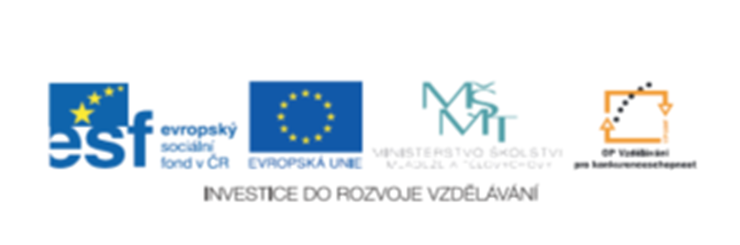 VSTUPNÍ TEST DO 5. ROČNÍKUNapiš slova příbuzná ke slovům:Rodina…………………………………………………………………………………………………………Škola…………………………………………………………………………………………………………..Sport…………………………………………………………………………………………………………..K následujícím slovům přidávejte předponu ne- nebo bez-. Slova napište a na kterékoliv dvě z nich vymyslete věty.Úmyslný, únavný, úhledný, účelný, účinný, úměrný, úplný, úsporný, úsměvný, ústupný, úzkostný, ………………………………………………………………………………………………………………………………………………………………………………………………………………………………………………………………………………………………………………………………………………………………………………………………………………………………………………………………………………………………Doplňte chybějící písmena:Hlem – žď, ob – čej, sm – čec, sm – šek, slep – š, um – vadlo, l – šej, b – linář, pl – n, žlutý p – l, třp – tka, l – skový oříšek, m –tina, m – sto, l – kožrout, l – zátko, B – střice, chm – ří, cv –čení, rozčep – řený, kostelní v – žka.¨Jaký je rozdíl mezi předponou a předložkou?…………………………………………………………………………………………………………………..Napiš dohromady, nebo zvlášť:/nad/hozený míč, /před/válkou, /nad/kostelem, /před/nést báseň, /před/válečný film, lékařský /před/pis, uzavřený /pod/chod, /před/nosta stanice, /před/nosem, ukázněný /od/chod, bydlet v /pod/kroví……………………………………………………………………………………………………………………………………………………………………………………………………………………………………………………………………………………………………………………………………………………………………..Vyjmenuj  ohebné  slovní druhy:…………………………………………………………………………………………………………………..Napiš čtyřmi až pěti větami, co tě baví ve škole, na co se těšíš v tomto školním roce. Nakresli si k tomu obrázek.………………………………………………………………………………………………………………………………………………………………………………………………………………………………………………………………………………………………………………………………………………….....………………………………………………………………………………………………………………..Místo pro tvůj obrázek:VSTUPNÍ TESTSeřaď podle abecedy:Kůň, žirafa, slon, ovce, zmije, slepice, datel, morče, králík, andulka………………………………………………………………………………………………………………………………………………………………………………………………………………………………………………Doplň i – í, y – ý:Dva hrad - , tř – modř- n - , zahrad - , hraj -  na bubn - , tvrdé slabik - , št – k – a úhoř -, mladé bř – zk- , poč – táme do stovk - , násoben – a dělen – Doplň u – ú – ů:těrka, R – ženka,  - dolí, na d – b - , v – ně, z – stává, - nor,  - dice, pstr- h Doplň správnou hlásku:Zahrá – ka, ji – a zápa - , nů – ky, Jaku - , oře - , obra - , hou – vran, paře – Napiš dvě až tři věty o tom, co tě baví ve škole, na co se těšíš. Nakresli si k tomu obrázek.…………………………………………………………………………………………………………………………………………………………………………………………………………………………………..Místo pro tvůj obrázek:AnotaceObsahuje  test k prověřenívědomostí a dovedností z minulého ročníku. Zařazena jsou jednoduchá cvičení z jednotlivých jazykových oblastí. Závěrečné cvičení má spíš motivační význam.  AutorMgr. Ivana TesařováPředmětČeský jazykOčekávaný výstupNa základě zpětné vazby si žáci uvědomí rozsah svých vědomostí. Motivují se k učení v dalším období. Druh učebního materiáluPísemkaCílová skupinaŽáci 5. ročníkuMetodický postupJe uveden v testu